Информация о сроках, местах и порядке подачи и рассмотрения апелляций в 2024 году В целях защиты прав и интересов участников государственной итоговой аттестации по образовательным программам среднего общего образования, а также обеспечения их права на объективное оценивание экзаменационных работ создана Конфликтная комиссия по рассмотрению апелляций участников государственной итоговой аттестации по образовательным программам среднего общего образования.Конфликтная комиссия принимает и рассматривает апелляции участников  ГИА:о нарушении установленного порядка проведения ГИА;о несогласии с выставленными баллами.Конфликтная комиссия не рассматривает апелляции:по вопросам содержания и структуры заданий по учебным предметам;по вопросам, связанным с оцениванием результатов выполнения заданий экзаменационной работы с кратким ответом;нарушением участником экзамена требований Порядка проведения ГИА;неправильным заполнением бланков ЕГЭ и ГВЭ.Участники экзаменов вправе отозвать апелляцию.     - о нарушении Порядка в день ее подачи;    - о несогласии с выставленными баллами в течение одного рабочего дня, следующего за днем подачи указанной апелляции, но не позднее дня заседания апелляционной комиссии.Для этого участники ГИА подают заявление об отзыве поданной ими апелляции в письменной форме в образовательные организации, в которых они были допущены в установленном порядке к ГИА, или в Конфликтную комиссию.В случае отсутствия указанного заявления и неявки апеллянта на заседание Конфликтной комиссии, на котором рассматривается апелляция, Конфликтная комиссия рассматривает его апелляцию в установленном порядке. 	Апелляцию о нарушении установленного порядка проведения ГИА участник экзамена подает в день проведения экзамена по соответствующему учебному предмету члену государственной экзаменационной комиссии Республики Коми, не покидая пункт проведения экзамена.Конфликтная комиссия рассматривает апелляцию и заключение комиссии о результатах проверки в течение двух рабочих дней с момента поступления апелляции в Конфликтную комиссию и выносит одно из решений:об отклонении апелляции, если обстоятельства, изложенные в апелляции, признаются несущественными или не подтверждаются;об удовлетворении апелляции, если обстоятельства, изложенные в апелляции, признаются существенными.В случае удовлетворения апелляции результат ГИА, по процедуре которого участником ГИА была подана апелляция, аннулируется и участнику ГИА предоставляется возможность сдать экзамен по учебному предмету в иной день, предусмотренный едиными расписаниями проведения ЕГЭ, ГВЭ.Апелляцию о несогласии с выставленными баллами участник ГИА подает в течение двух рабочих дней, следующих за официальным днем объявления результатов ГИА по соответствующему учебному предмету.Выпускники МАОУ «СОШ № 38» или их родители (законные представители) на основании документов, удостоверяющих личность, подают апелляцию о несогласии с выставленными баллами: - в МАОУ «СОШ № 38» (ул. Коммунистическая, д. 74, каб. Заместителей директора);Рассмотрение апелляции по желанию проводится в присутствии апеллянта и (или) его родителей (законных представителей) или без его присутствия.Конфликтная комиссия рассматривает апелляцию о несогласии с выставленными баллами в течение четырех рабочих дней, следующих за днем ее поступления в Конфликтную комиссию, и принимает одно из решений:об отклонении апелляции и сохранении выставленных баллов (отсутствие технических ошибок и ошибок оценивания экзаменационной работы);об удовлетворении апелляции и изменении баллов (наличие технических ошибок и (или) ошибок оценивания экзаменационной работы).При этом в случае удовлетворения апелляции количество ранее выставленных баллов может измениться как в сторону увеличения, так и в сторону уменьшения количества баллов.Ответственный секретарь Конфликтной комиссии информирует апеллянта и его родителей (законных представителей) о результатах перерасчета баллов, выставленных за выполнение экзаменационной работы, не позднее трех рабочих дней со дня принятия соответствующих решений.С Графиком рассмотрения апелляций участников государственной итоговой аттестации по образовательным программам среднего общего образования и единого государственного экзамена в основной период 2024 года можно ознакомиться по ссылке (перейти).  Информация о сроках, местах и порядке подачи и рассмотрения апелляций в 2024 году (в форме Таблицы).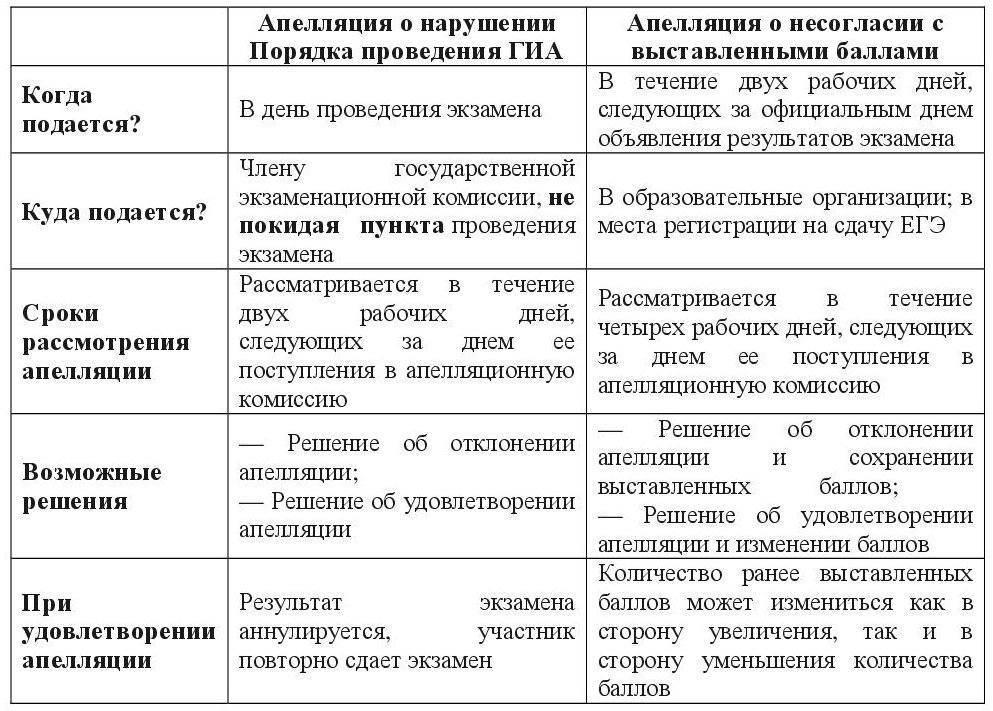 